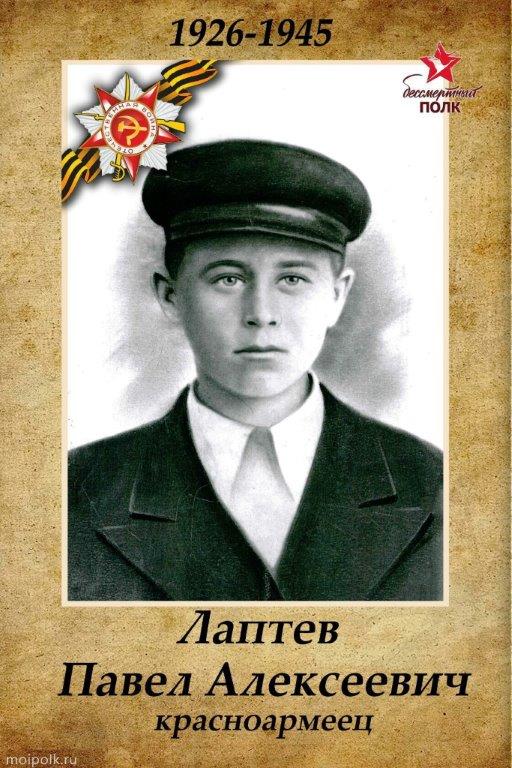 Лаптев Павел Алексеевич (1926 – 1945).  Призван - Верхне-Березовский с/с Б-Троицкий р-н, Курская обл.  Красноармеец.  В 1945 году пропал без вести.